Федеральное государственное бюджетное образовательное учреждениевысшего образования«Ростовский государственный экономический университет (РИНХ)»Факультет Торгового делаКафедра Товароведения и управления качествомпроводит региональную научно-практическую конференцию профессорско-преподавательского состава, аспирантов, молодых ученых, студентов, учащихся школ и колледжей«Актуальные проблемы качества в процессе производства и обращения товаров и услуг»Конференция проходит в очной формеОткрытие конференции «17» апреля  2020 г. в 13:50 по адресу: г. Ростов-на-Дону, ул. Б. Садовая, 69Председатели оргкомитета:Макаренко Е.Н. - ректор РГЭУ (РИНХ), доктор экономических наук, профессор.Альбеков А.У. - президент РГЭУ (РИНХ), Заслуженный деятель науки РФ, доктор экономических наук, профессор кафедры коммерции и логистики, член Совета при Президенте Российской Федерации по межнациональным отношениям;Зам. председателя оргкомитета:Вовченко Н.Г. – проректор по научной работе и инновациям РГЭУ (РИНХ), доктор экономических наук, профессор;Кузнецов Н.Г. – научный руководитель университета, Заслуженный деятель науки РФ, доктор экономических наук, профессор, заведующий кафедрой экономической теории РГЭУ (РИНХ); Усенко Л.Н. - научный руководитель направления "Социально-экономические преобразования и правовое регулирование" университета, доктор экономических наук, профессор, Заслуженный деятель науки РФ, заведующий кафедрой анализа хозяйственной деятельности и прогнозирования РГЭУ (РИНХ).Члены оргкомитета: Костоглодов Д.Д. – декан факультета торгового дела, д.э.н., профессор кафедры маркетинга и рекламы РГЭУ (РИНХ);Механцева К.Ф. – заведующий кафедрой товароведения и управления качеством РГЭУ (РИНХ), профессор кафедры, доктор экономических наук, доцент;Гиссин В.И. – профессор кафедры товароведения и управления качеством РГЭУ (РИНХ), доктор экономических наук, профессор;Путилина Т.И. – доцент кафедры товароведения и управления качеством РГЭУ (РИНХ), кандидат экономических наук, доцент; Гурнак Е.Е. – доцент кафедры товароведения и управления качеством РГЭУ (РИНХ), кандидат биологических наук; Маркин Л.С. – доцент кафедры товароведения и управления качеством РГЭУ (РИНХ), кандидат сельско-хозяйственных наук; Кожухова О.И. – доцент кафедры товароведения и управления качеством РГЭУ (РИНХ), кандидат физико-математических, наук, доцент; Барауля Е.В. – доцент кафедры товароведения и управления качеством РГЭУ (РИНХ), кандидат экономических наук, доцент;  Елизаров Ю.Д.  – доцент кафедры товароведения и управления качеством РГЭУ (РИНХ), кандидат технических наук, доцент;Афанасьева М.Ф. – старший преподаватель кафедры товароведения и управления качеством РГЭУ (РИНХ).На конференции предполагается работа следующих секций:Секция 1. Товароведение и экспертиза товаровСекция 2. Управление качеством продукции и услугПо результатам работы конференции будут определены победители по секциям среди обучающихся:8-9 классов общеобразовательных школ;10-11 классов общеобразовательных школ и 1-2 курсов учреждений СПО (колледжей, техникумов и др.);1-4 курсов учреждений высшего образования (университетов, институтов и др.)по направлениям магистратуры и аспирантуры,а также в номинациях: 1) Самая оригинальная работа;2) Самый лучший эксперимент.Требования к докладу: выступление с презентацией не более 5 минут.Заявку участника конференции в электронном виде направлять по e-mail: KafedraTovQM@mail.ru  до 10 апреля  2020  г. включительно. В теме письма указать: «НА КОНФЕРЕНЦИЮ».Заявка участника конференцииКонтактная информация:  344002,  г. Ростов-на-Дону,   ул. Б. Садовая, 69,   РГЭУ (РИНХ), к. 318, кафедра товароведения и управления качеством.  E-mail: KafedraTovQM@mail.ru тел. 8(863) 240-58-40Учащиеся школ, колледжей и техникумов приглашаются как участники, а также в качестве слушателей.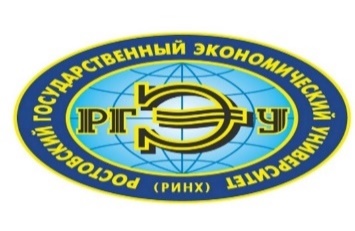 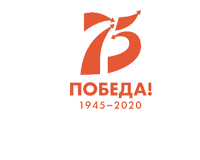 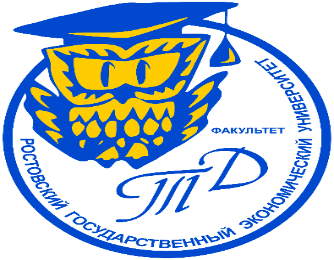 Фамилия, имя, отчество участникаНазвание секцииМесто учебы, специальность, курс обучения/ место работы участникаНазвание докладаФИО научного руководителяКонтактные телефоныУченая степень, ученое звание научного руководителяАдрес, E-mailДолжность научного руководителяДополнительные сведения